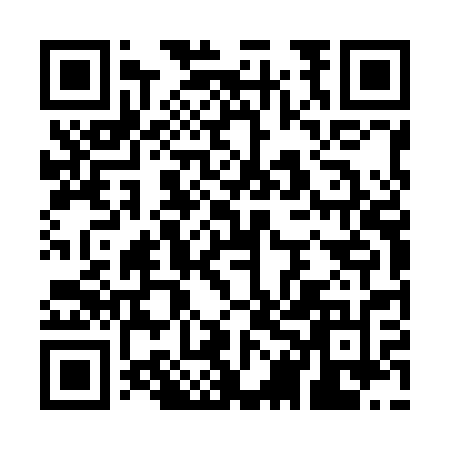 Ramadan times for Ilteu, RomaniaMon 11 Mar 2024 - Wed 10 Apr 2024High Latitude Method: Angle Based RulePrayer Calculation Method: Muslim World LeagueAsar Calculation Method: HanafiPrayer times provided by https://www.salahtimes.comDateDayFajrSuhurSunriseDhuhrAsrIftarMaghribIsha11Mon5:115:116:5012:404:416:316:318:0512Tue5:095:096:4812:404:436:336:338:0713Wed5:075:076:4712:404:446:346:348:0814Thu5:055:056:4512:404:456:356:358:0915Fri5:035:036:4312:394:466:376:378:1116Sat5:015:016:4112:394:476:386:388:1217Sun4:594:596:3912:394:486:396:398:1418Mon4:564:566:3712:384:496:416:418:1519Tue4:544:546:3512:384:506:426:428:1720Wed4:524:526:3312:384:516:446:448:1821Thu4:504:506:3112:384:526:456:458:2022Fri4:484:486:2912:374:536:466:468:2123Sat4:464:466:2712:374:546:486:488:2324Sun4:444:446:2512:374:556:496:498:2525Mon4:414:416:2312:364:566:506:508:2626Tue4:394:396:2112:364:576:526:528:2827Wed4:374:376:2012:364:586:536:538:2928Thu4:354:356:1812:354:596:546:548:3129Fri4:334:336:1612:355:006:566:568:3230Sat4:304:306:1412:355:016:576:578:3431Sun5:285:287:121:356:027:587:589:361Mon5:265:267:101:346:037:597:599:372Tue5:245:247:081:346:048:018:019:393Wed5:215:217:061:346:058:028:029:414Thu5:195:197:041:336:068:038:039:425Fri5:175:177:021:336:078:058:059:446Sat5:145:147:001:336:088:068:069:467Sun5:125:126:581:336:098:078:079:478Mon5:105:106:571:326:108:098:099:499Tue5:085:086:551:326:118:108:109:5110Wed5:055:056:531:326:118:118:119:53